4 база «Экспериментальная»Задание 1 команде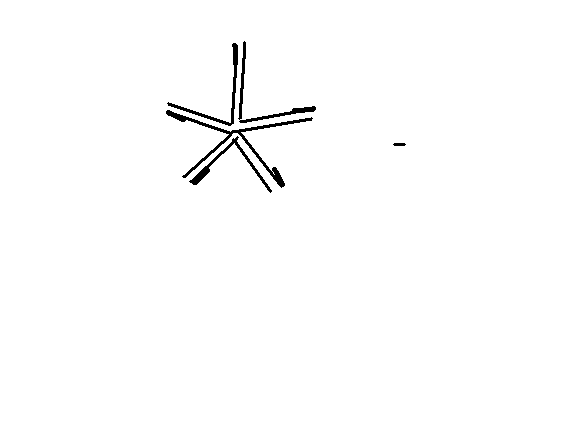 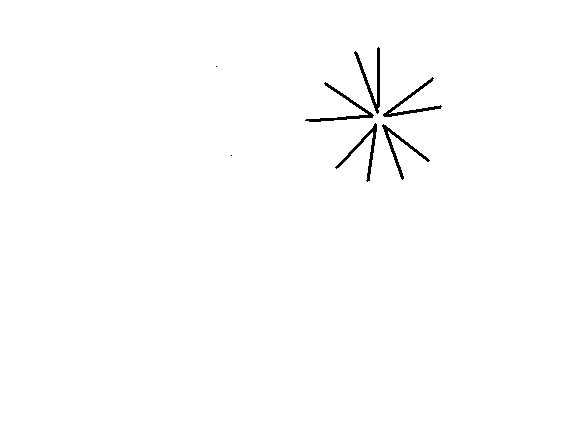 Надломите 5 спичек посередине и расположите их так, какпоказано на рисунке 1.После этого в центр между ними капните несколько капель воды. Вы увидите, что спички сойдутся, образуяпятилучевую звезду (рис.2). Почему?Задание 2 командеНадломите 5 спичек посередине и расположите их так,как показано на рисунке 1.После этого в центр между ними капните несколькокапель воды. Вы увидите, что спички постепенно начнут расправляться и образуют звезду (рис.2). Почему?